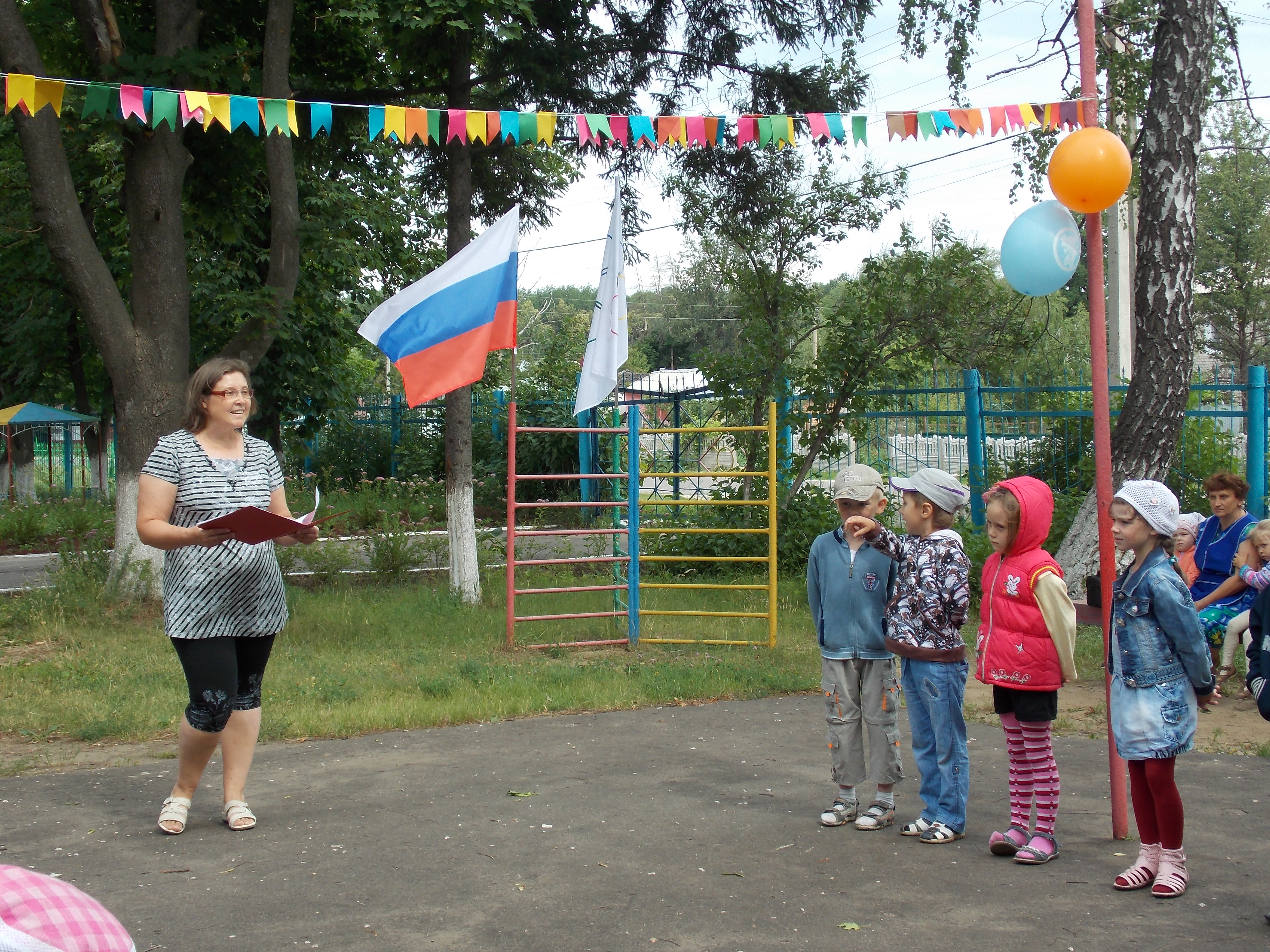 Сценарий физкультурного праздника«Открытие летних Олимпийских игр в детском саду»Цель: Формировать у дошкольников представления об Олимпийских играх современности как части общечеловеческой культуры; способствовать формированию интереса детей к летним олимпийским видам спорта как соревнованием через двигательные умения и навыки.Задачи:образовательные:- Создать у детей представления об Олимпийских играх как мирного соревнования в целях физического совершенствования людей, в котором участвую народы всего мира. - Закреплять знания детей о символах и ритуалах Олимпийских игр.			       - Способствовать физическому развитию детей, их силе, быстроте, ловкости. 	       -Способствовать развитию у детей соревновательных качества, чувства взаимовыручки, поддержки.										       - Приобщить детей к здоровому образу жизни.							        - Активизировать словарь детей: флаг, символ, факел, медаль.воспитательные:- Укрепить доброжелательные отношения между взрослыми и детьми.Оборудование: Российский флаг, олимпийский флаг, факел, фонограмма для открытия и закрытия Олимпиады, костюм Олимпийского мишки (талисмана), мячи, обручи, скакалки, ленты, цветы ,  украшения для площадки.Ход праздника:Звучит фонограмма «Спортивный марш». На спортивную площадку выходят дети и взрослые.Ведущий: Здравствуйте, ребята! Здравствуйте, взрослые! Я рада поприветствовать всех вас на летней спортивной площадке «Солнышко». Всем – физкульт -…Дети: Привет! Ведущий:  Мы начинаем торжественную церемонию открытия летних Олимпийских игр.- Ребята, а вы знаете, что такое Олимпийские игры? (ответы детей)Ведущий: Олимпийские игры - это состязания лучших спортсменов. Они зародились в Древней Греции, за восемь веков до нашей эры. По легенде Ифит - царь Элиды - обратился к мудрецу, Дельфийскому оракулу, с вопросом: "Что сделать, чтоб уберечь народ от воин и грабежей? " И мудрец посоветовал ему проводить спортивные игры, которые сдружили бы всех греков. В Греции любили спорт и обрадовались этому решению. С той поры раз в четыре года, по дорогам страны отправлялись во все стороны послы, которые несли весть о предстоящем олимпийском празднике и объявляли "священное перемирие". На состязания запрещалось приходить с оружием. С самого своего зарождения Олимпийские игры несли народам мир и единение. Сегодня мы проведем свои Детские олимпийские игры.Ребенок:Что такое Олимпиада?									   Это честный спортивный бой!							      В ней участвовать – это награда					             Победить же может любой!								  Мы игры олимпийцев открываем						              На этот праздник приглашаем всех!					   Здоровья, счастья, радости желаем,						         Пусть олимпийский к вам придет успех!Ведущий:Праздник радостный, красивый,					                 Лучше не было и нет,									      И от всех детей счастливых								          Олимпиаде - наш:Дети: Привет!Выступление детей с лентами под музыку.Ведущий: Одним из символов Олимпиады является олимпийский огонь. С давних времен в Олимпии от солнечного луча зажигают факел. Греческая богиня Гера передает его спортсменам, и факел пускается в путь. Его везут велосипедисты, мотоциклисты, гребцы, бегуны в город, в котором будут проводиться Олимпийские игры. От этого факела зажигают в огромной чаше огонь, который горит в течение всех Олимпийских игр. И наш Олимпийский огонь уже в пути и вот-вот прибудет.(Под греческую музыку «Сиртаки» входит богиня Гера, неся в руке факел с огнем.)Ведущий:  Посмотрите, сама Гера спустилась к нам с Олимпа, чтобы доставить Олимпийский огонь.Гера:- Приветствую вас, юные спортсмены! Я проделала нелегкий путь и вот я здесь! Я желаю вам спортивных рекордов; быть ловкими, сильными, целеустремленными.(Ведущий принимает факел с огнем и благодарит Геру)Ведущий: - Гера, оставайся на нашем празднике.Ведущий:Спортсмены из детского сада «Солнышко», к летней Олимпийским играм готовы?Дети: Готовы!Ведущий:- Право поднять флаг России предоставляется заведующей Журавлевой Н.А.-Право поднять олимпийский флаг предоставляется зам. заведующей Трапезниковой М.А.Ведущий:- Спортсмены, смирно! Равнение на флаги!(Звучит гимн России, поднимаются флаги).Ведущий:На флагах не пишут слов, но все люди знают, что пять разноцветных переплетённых колец - это символ мира и дружбы спортсменов пяти континентов: Австралия, Европа, Африка, Азия, Америка.Ребенок:Пять колец на флаге белом								  Меж собой переплелись,							         Будто все спортсмены мира							       Крепко за руки взялись.Ведущий:У каждой страны, принимающей  участие в Олимпийских играх есть свой талисман. На летних Олимпийских играх в 1980 году в Москве у команды России таким талисманом был Олимпийский Мишка. (Показывает игрушку олимпийского мишки). У каждой олимпийской игры был и есть символ. Так и у нас с вами будет свой талисман – солнышко. (Показывает солнышко) Ведущий:А девизом нашей летней олимпиады станет олимпийский принцип: «Главное - не победа, а участие!»Дети читают стихи.1-й ребенок:Спорт нам плечи расправляетСилу, ловкость нам даетОн нам мышцы развивает								        На рекорды нас зовет.2-й ребенок:Ярким солнцем озарен,Нас встречает стадион.Тренируясь, мы растем,								       Мы сильнее с каждым днем!3-й ребенок:Что такое Олимпиада?Это честный спортивный бой!В ней участвовать – это награда.						  Победить же может любой.Ведущий: Вам спортивные загадки загадаю я сейчас,А загадок этих самых у меня большой запас!Лента, мяч, бревно и брусья, 								          Кольца с ними рядом…						       Перечислить не берусь я						         Множество снарядов.									          Красоту и пластику								        Дарит нам …Дети: Гимнастика!На Олимпе в древнем мире							         Греки поднимали гири,									  Состязались в беге, силе,							     Тяжести переносили.									      И дарила им награды летняя…Дети: Олимпиада!Мы не только летом рады						        Встретиться с олимпиадой.							      Можем видеть лишь зимой							      Слалом, биатлон, бобслей,								    На площадке ледяной						          Увлекательный…Дети: Хоккей!Все спортсмены на коньках						      Упражняются в прыжках.								      И сверкает лед искристо…								     Те спортсмены - …Дети: Фигуристы!Две дощечки на ногах									      И две палочки в руках.								          Если мы дощечки смажем – 							    Снежный экстра-класс покажем!						      Зимние рекорды ближе									  Тем, кто очень любит…Дети: Лыжи!Ведущий: Молодцы, ребята, загадки вы хорошо умеете разгадывать. А что вы еще умеете делать?Выходят дети и читают стихи.Девочка со скакалкой:Вот попробуйте догнать,								  Вам меня не обскакать!									      И не стоит мучиться,								          Вряд ли что получится!									      Я скакалочкой верчу, всех на свете обскачу!Мальчик-футболист:Быть футболистом я стремлюсь,							          С мячом своим не расстаюсь.								      В ворота гол хочу забить								          И непременно победить!Мальчик-боксер:В честной драке я не струшу,								          Защищу своих сестер.									  Бью на тренировке грушу,							      Потому что я боксер!Мальчик-атлет:Я смотрю – у чемпиона							                Штанга весом в четверть тонны.							          Я хочу таким же стать,								          Чтоб сестренку защищать!				           	                     Буду я теперь в квартире					          	          Поднимать большие гири.Звучит фонограмма песни «Физкульт-ура!» на слова З. Петровой, музыка            Ю. Чичкова.Ведущий:А теперь настало время перейти к спортивным состязаниям. Предлагаю попробовать свои силы в пяти летних видах спорта – по числу колец на олимпийском флаге.Первое состязание – Эстафета с мячом.Второе состязание – Метание (забрасывание) мешочков в корзину.Третье состязание - Прыжки с мячом, зажатым между ног, до ориентира.Четвертое состязание – Перетяни канат.Пятое состязание - Ведущий:- Молодцы, ребята! Вы очень старались во всех конкурсах и эстафетах! Вот такие соревнования у вас будут проходить в течение всего лета. На них вы сможете проявить свою ловкость, быстроту, меткость. А победителей ожидают медали (показывает медали). Желаю вам успехов!Итак, до встречи на празднике закрытия летних олимпийских игр!Звучит фонограмма песни «Вместе весело шагать…» на слова М. Матусовского, музыка В. Шаинского.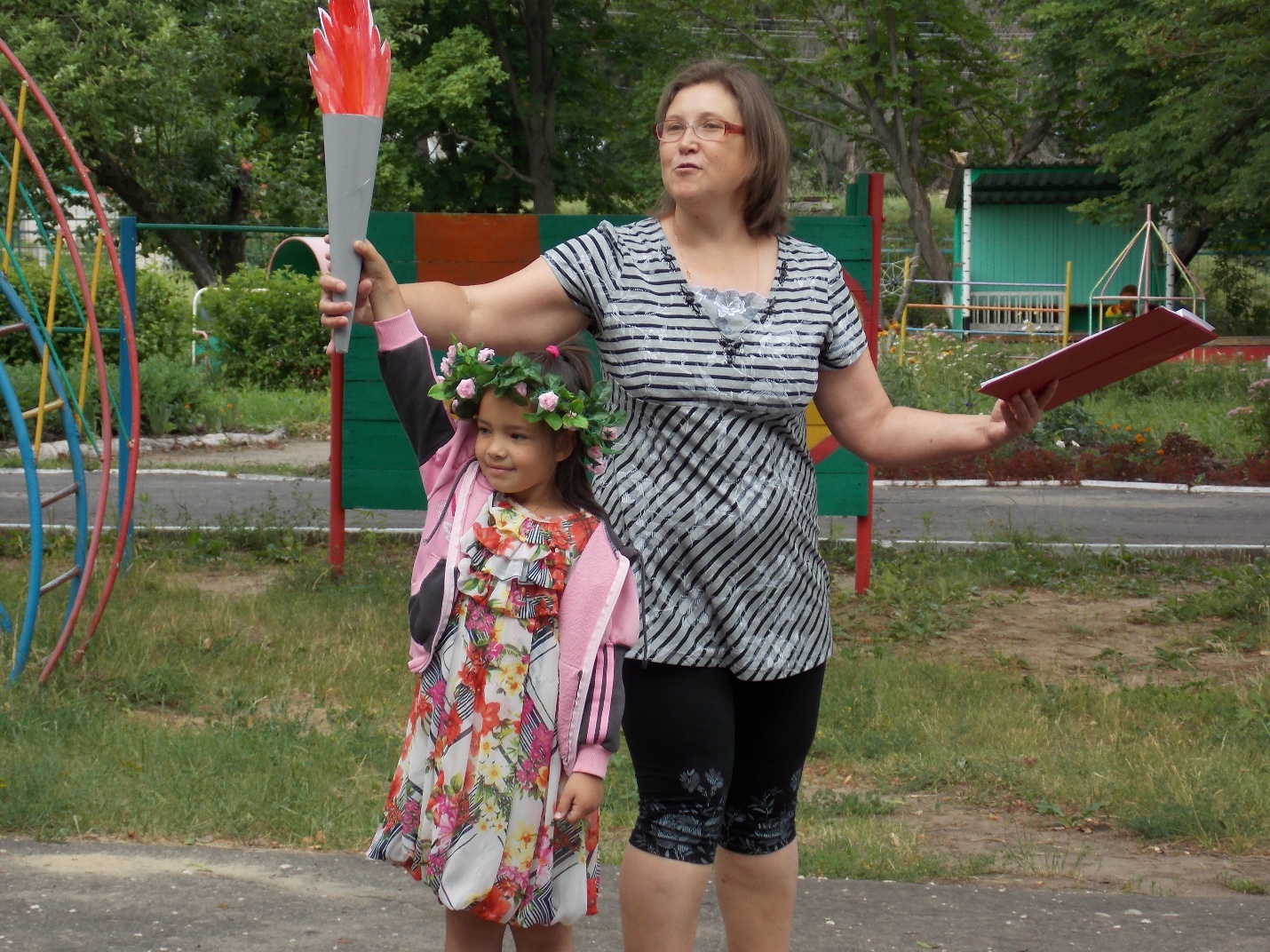 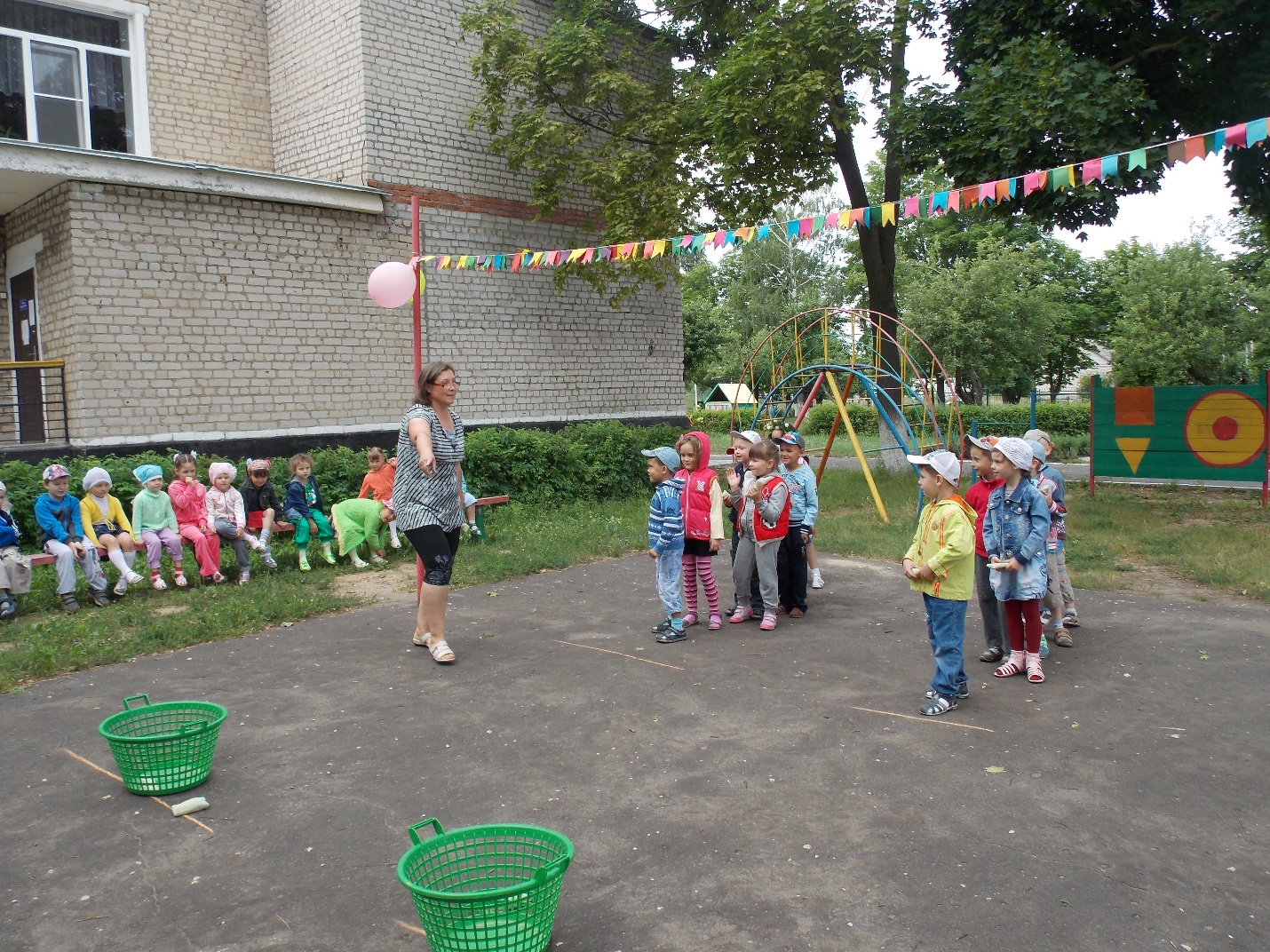 